Świąteczna sałatka do śledzika babci JaninySkładniki: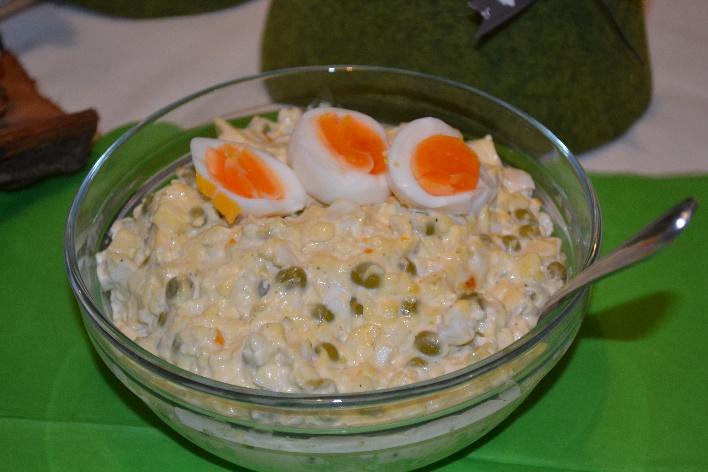 1 puszka zielonego groszku 1 duże jabłko4 jajka4 łyżki majonezuSól, pieprzSposób wykonania:Jajka umyć, ugotować na twardo, obrać, pokroić w kostkę. Jabłko umyć, obrać pokroić w kosteczkę. Groszek odsączyć. Wszystkie składniki wymieszać , doprawić sola i pieprzem. Dodać majonez wymieszać. Najlepiej pasuje do świątecznego śledzia. Smacznego.Wykonanie: Karolina Piosik